Cosine Rule GREENUse the cosine rule to find side x in each of the following triangles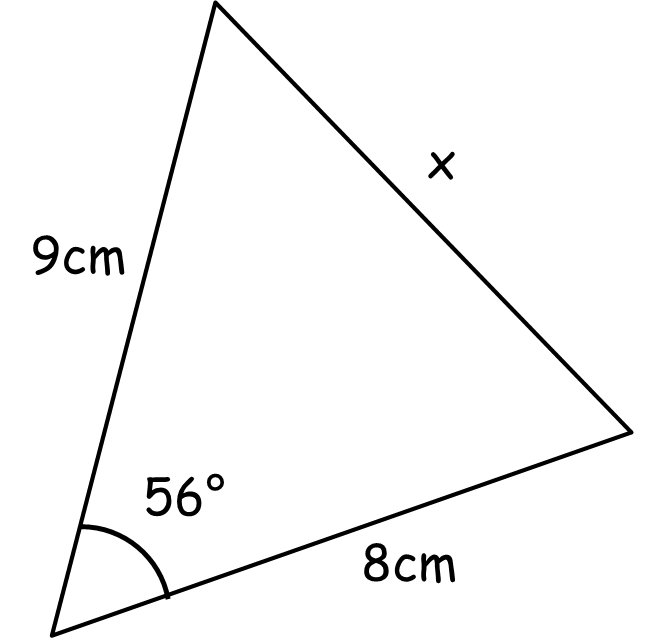 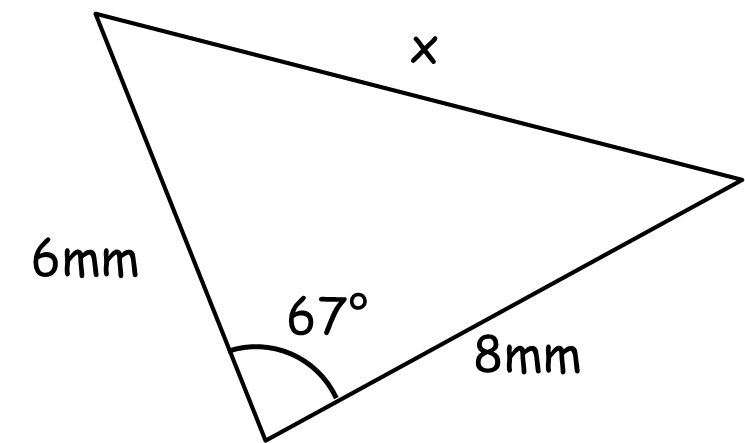 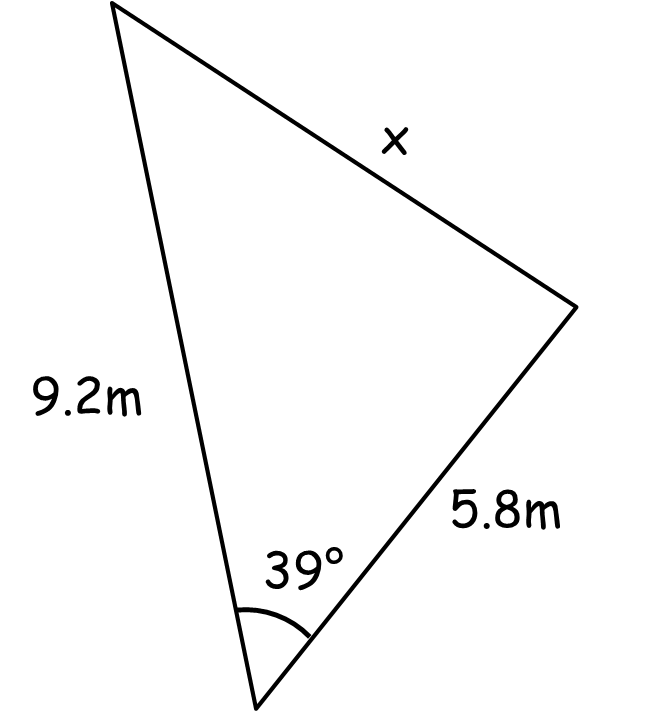 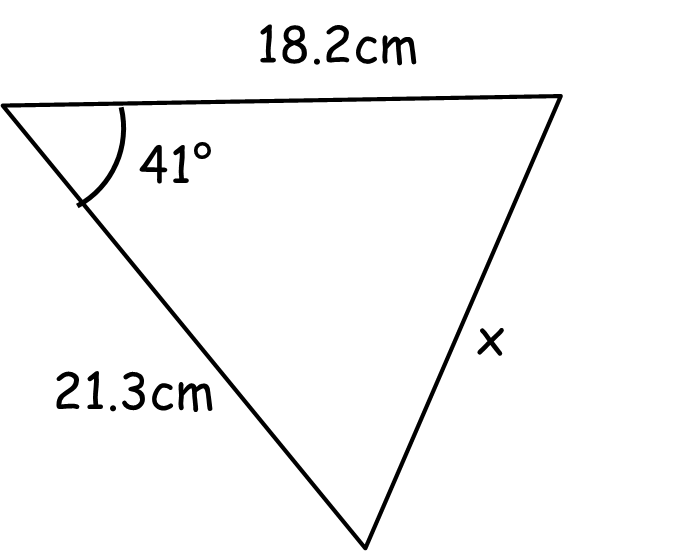 Use the cosine rule to find angle X in each of the following triangles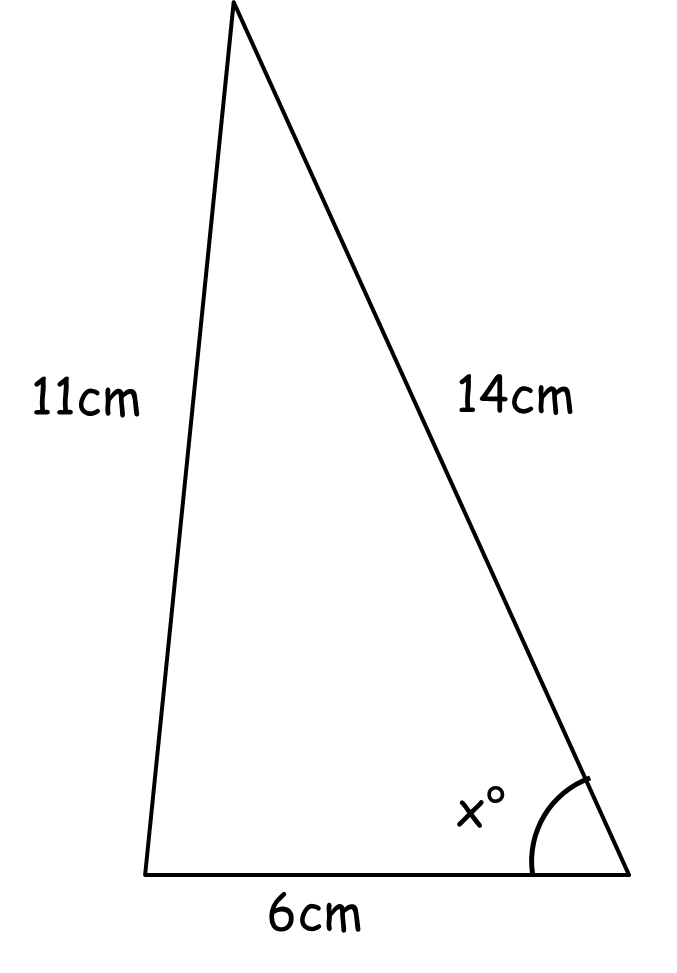 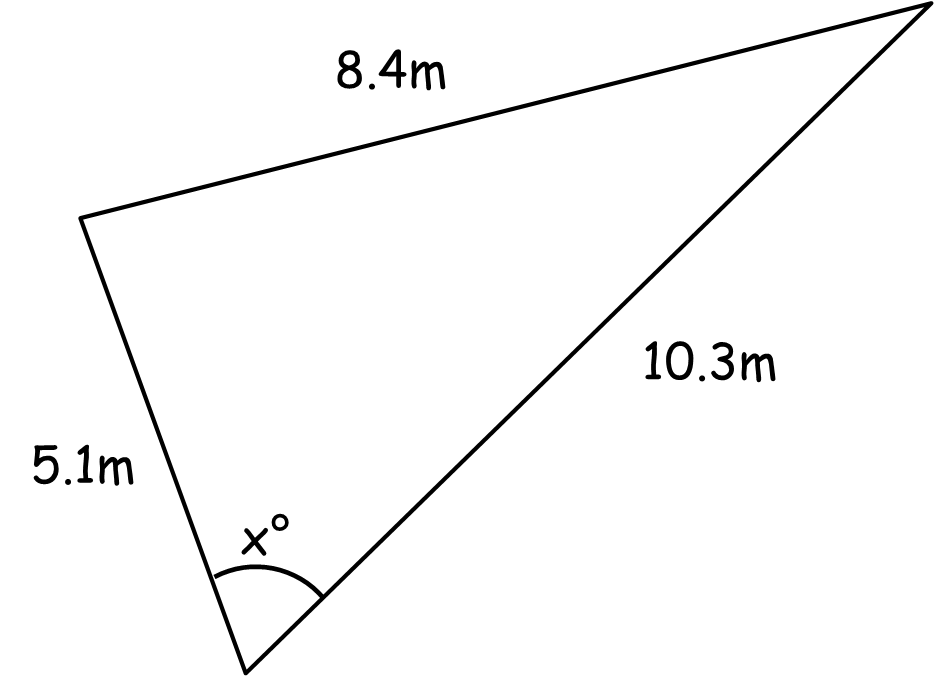 Cosine Rule AMBERUse the cosine rule to find side x in each of the following trianglesa² = b² + c² - 2bc cosAUse the cosine rule to find angle X in each of the following trianglescosA = b² + c² - a²         2bcCosine Rule REDUse the cosine rule to find side x in each of the following trianglesa² = b² + c² - 2bc cosAx² = 9² + 8² - (2)(9)(8) cos56     = 81 + 64 – 144 cos56  x =Use the cosine rule to find angle X in each of the following trianglescosA = b² + c² - a²         2bccosA = 6² + 14² - 11²	     (2)(6)(14)	=  111	   168     A = cos-1 () = 